ЗАКАЛИВАНИЕ ДЕТЕЙ РАННЕГО ВОЗРАСТА  –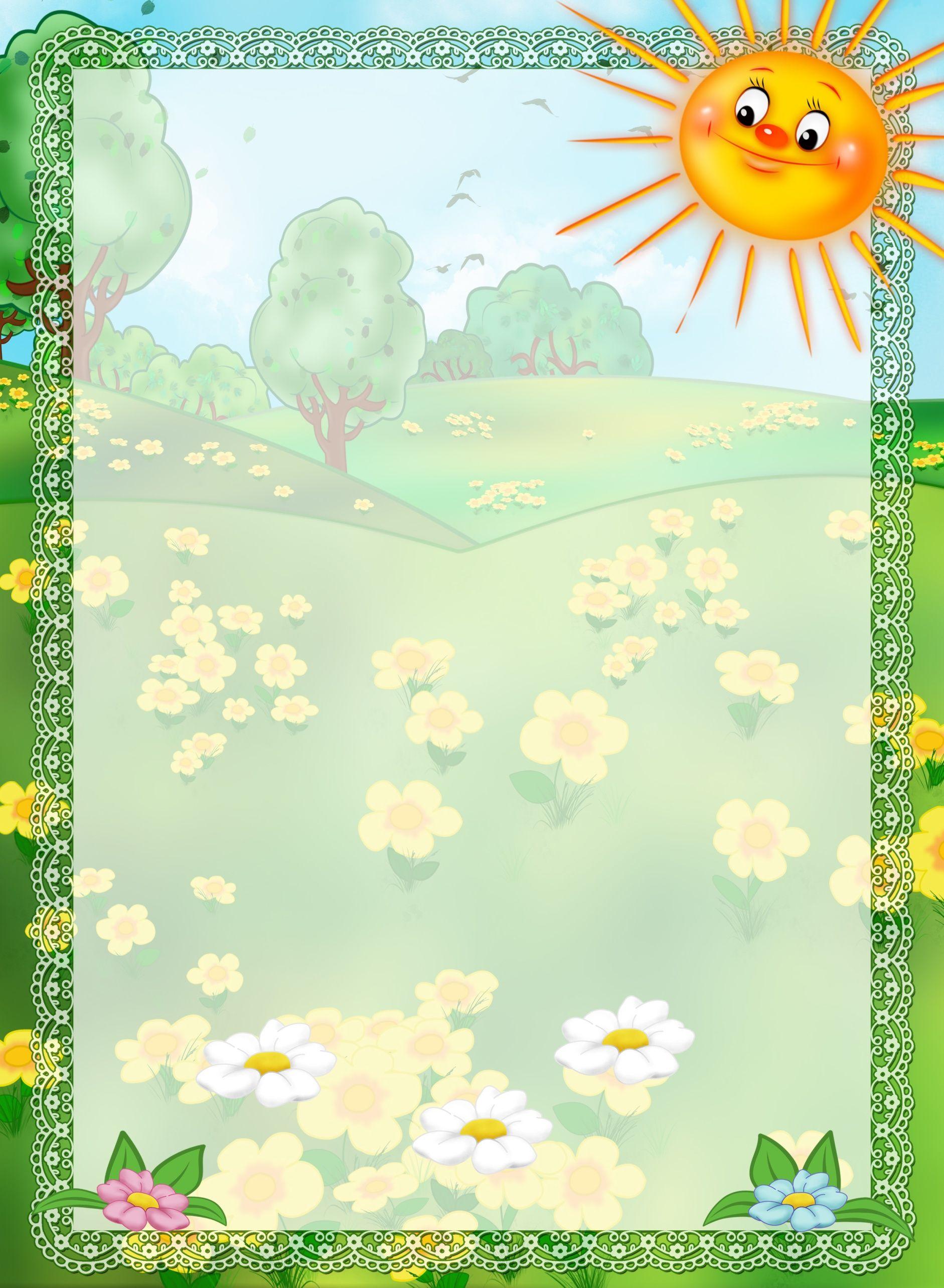 ПЕРВЫЙ ШАГ НА ПУТИ К ЗДОРОВЬЮ!Закаливание детей необходимо для того, чтобы повысить их устойчивость к воздействию низких и высоких температур воздуха и за счет этого предотвратить частые заболевания.Основные эффекты закаливающих процедур:                               § укрепление нервной системы; § развитие мышц и костей;                                                       § улучшение работы внутренних органов;  § невосприимчивость к действию болезнетворных факторов.Средства закаливания просты и доступны. Главное отбросить многие укоренившиеся предрассудки бабушек и родителей и не кутать малышей, не бояться свежего воздуха. При закаливании детей следует придерживаться таких основных принципов:проводить закаливающие процедуры систематически;  § увеличивать время воздействия закаливающего фактора постепенно;  § учитывать настроение ребенка и проводить процедуры в форме игры;  § начинать закаливание в любом возрасте;  § никогда не выполнять процедуры, если малыш замерз, то есть не допускать переохлаждения ребенка;  § избегать сильных раздражителей: продолжительного воздействия холодной воды или очень низких температур воздуха, а также перегревания на солнце.